               Зачем нам дружба?«Мама, со мной никто не дружит!» — и слёзы градом. Это очень больно и грустно, когда твой ребёнок такое произносит. Хочется сказать «А как же я? Я могу с тобой поиграть!» Но друг — это кто-то за пределами семейного круга, человек, с которым нас связывают общие интересы, общий жизненный опыт. Друг даёт нам опыт устойчивости вне семьи, помогает почувствовать себя важным и ценным человеком для общества, не только для своей семьи.      Способность заводить друзей на протяжении всей нашей эволюционной истории была ключевым навыком выживания. Но  хорошие манеры и способность вызывать симпатию не появляются  просто  так  в процессе развития ребенка. Родителям придётся немного поработать для этого.      Родители играют большую роль в обучении детей дружбе. Самые популярные дети те,  кто готов помогать другим, сочувствовать, делиться тем, что у них есть.. Они обладают развитыми речевыми навыками и знают, как контролировать свои эгоистичные и/или агрессивные побуждения.    Таким образом, у людей, окружённых друзьями, есть те навыки, которые можно в себе выработать: 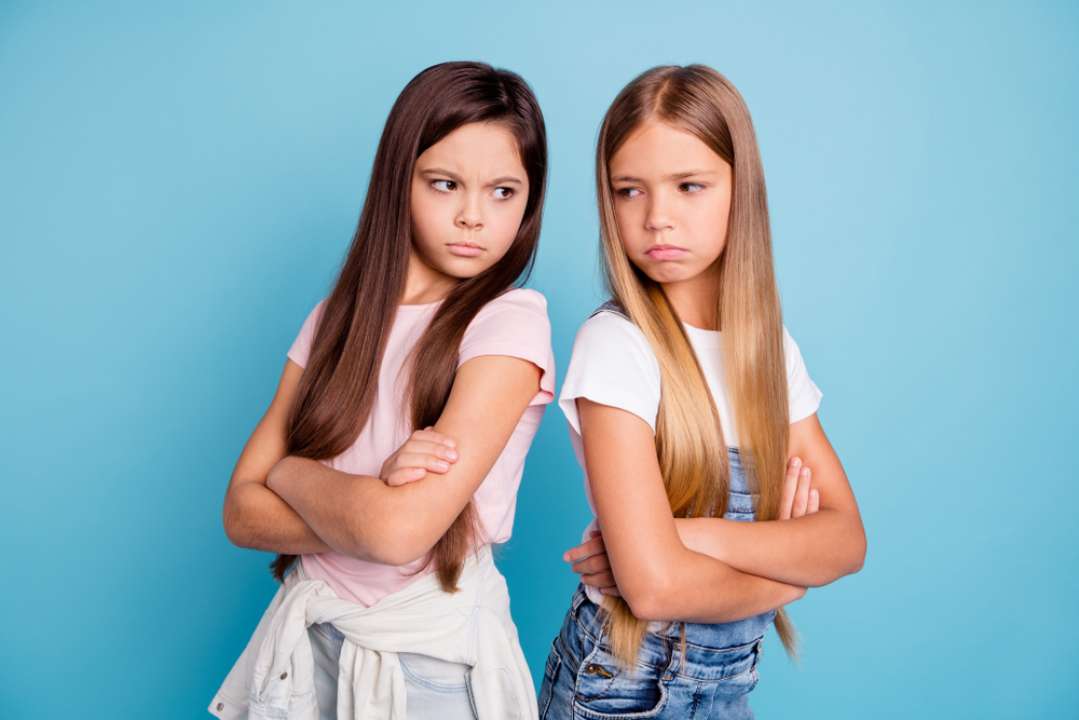 — Разговорные навыки
— Навыки общения
— Эмоциональный самоконтрольКак родители могут помочь ребенку в формировании этих навыков?1. Эмоциональный тренинг. Родители, которые обсуждают с ребёнком его негативные чувства, помогают улучшить его самоконтроль: так он учится выражать свои эгоистичные или агрессивные порывы социально приемлемым путём. А дети, чьи негативные проявления мама и папа прерывают наказанием, молчанием или отвержением вроде «Посиди у себя в комнате и подумай над своим поведением!», обычно имеют больше проблем с самоконтролем.
Есть исследование, показывающее, что навыки взаимодействия родителей с эмоциями пятилетних детей прямо влияют на то, как будут регулировать свои эмоции дети через несколько лет,  и будут ли дружить с кем-то.2. У родителей, предпочитающих воспитание без наказаний,  растут более социально уверенные дети, менее агрессивные, более самостоятельные, сверстники чаще их предпочитают. Конечно, все дети разные, есть более активные и своевольные, больше склонные к неподчинению, и они как будто заставляют родителей организовывать в семье жесткую дисциплину. Но и для них важно, чтобы родители инициировали обсуждения об эмоциях, о разрешении социальных конфликтов: это значительно повышает социальные навыки ребёнка и помогает ему подружиться со сверстниками. 3. Общение дома. Главное место, откуда начинается обучение дружбе — дом и семья. Если в семье у вас принято обсуждать разные темы, фильмы, отношения между людьми, если принято общаться друг с другом, встречаться с гостями в доме или в общественных местах, то ребёнку гораздо легче использовать наработанные стратегии общения для установления постоянных связей.4. Непопулярные у сверстников дети становятся более интересны, когда их учат слышать и слушать других, задавать вопросы — то есть учат тому, что называют активным слушанием. А не болтать без умолку только о себе или молчать, не вступая в контакт.5. Соревновательные игры часто бьют по самооценке детей, у которых есть трудности с социальными навыками. Поэтому есть правило: обходиться без соревнований до тех пор, пока ребёнок не почувствует себя уверенно в социальных контактах.6. Обучите детей навыкам взаимодействия в сложных ситуациях. Разбирайте их, проигрывайте варианты разрешения на игрушках. Смотрите, где и с кем играют дети, но не стойте над ними — смотрите со стороны, помогайте выбрать ребят, с которыми можно подружиться. К сожалению, маленькие дети не имеют достаточно навыков, чтобы выбирать себе хорошую компанию самостоятельно.7. Организуйте опыт социального общения. Берите ребёнка с собой в магазины, химчистки, на встречи с вашими друзьями. Зовите семьи с детьми в гости, но не бросайте общение детей на самотёк. Продумайте, чем они будут заняты.8. Если вы понимаете, что ребёнок с большой вероятностью справится сам, отойдите в сторону и не включайтесь, чтобы он смог приобрести собственный опыт (особенно, если он старше 8−9 лет). Родители, которые «нависают» над детьми, лишают их возможности развивать свои социальные навыки. Единственное исключение в этом правиле: если ребёнка травят, и он не справляется, вы должны вмешаться и поддержать его доступными вам способами.Какой совет дать ребенку? 
— Слушай другого— Отвечай сначала только на поставленный вопрос, дай место собеседнику— Расскажи немного о себе— Делись своими «лайками» и «дизлайками» по разным темам, чтобы найти людей с похожими интересами— Задавай вопросы— На встрече убери из поля зрения игрушки, которые могут вызвать конфликт: это те игрушки и игры, в которые можно играть только одному— Убери видеоигры или не включай те, где нужно играть в одиночку: не интересно провести время в гостях глядя, как кто-то играет сам с собой— Подумай, чем вы будете заняты вместе— Если ты хочешь присоединится к игре других детей, сначала постой и присмотрись— Попробуй присоединиться, сделав что-то по правилам их игры, не ломая ее и не меняя правила. Не претендуй сразу на главную роль— Если дети не хотят сейчас тебя брать в игру, отойди, не настаивай. Им легче будет позвать тебя в другой раз, а ты пока займись другим или посмотри, что делают другие ребята.